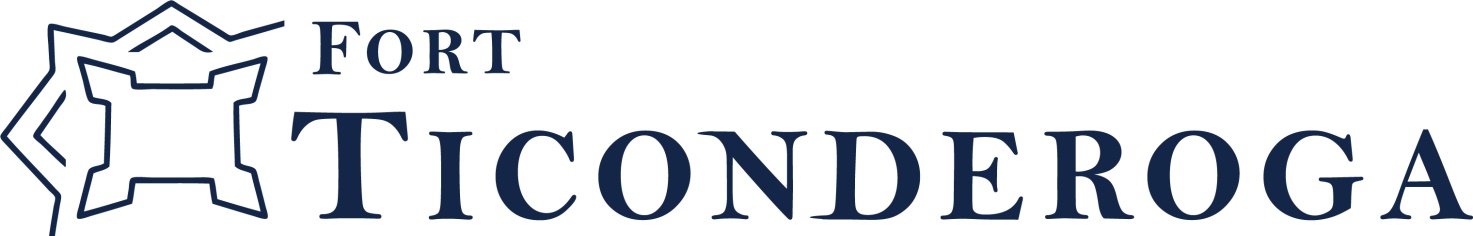 Gardener PRIMARY PURPOSE OF ORGANIZATIONFort Ticonderoga is one of North America’s most significant and oldest historic sites. Fort Ticonderoga preserves, educates, and provokes active discussion about the past and its importance to present and future generations. We foster an on-going dialogue surrounding citizens, soldiers, and nations through America’s military heritage.	Fort Ticonderoga is comprised of 2,000 acres and includes the reconstructed Fort, the Carillon Battlefield, the Pavilion and the King’s Garden, Mount Defiance, Mount Independence, Native American historic sites and numerous other historic features that span the property’s history. The Fort Ticonderoga Museum holds one of the largest and most significant collections of 18th-century military material culture in North America. Current staffing includes 27 full-time employees and approximately 80 temporary employees. Fort Ticonderoga annually serves more than 75,000 visitors.Fort Ticonderoga is a non-profit educational institution and museum open to the public since 1909.PRIMARY PURPOSE OF POSITIONIn support of Fort Ticonderoga’s commitment to preserve and educate, Gardeners cultivate and maintain the many gardens and decorative plantings developed annually for the enjoyment of visitors by the Horticulture division at Fort Ticonderoga. From starting seedlings in our 1909 greenhouse to preparing flower beds for the winter, Gardeners practice horticulture techniques across the entire growing season. This full-time seasonal position extends beyond planting, watering, weeding, and deadheading, Gardeners use power equipment for edging, mowing, weed whacking, and pruning. Gardeners greet visitors to the King’s Garden, helping orient visitors and answer their question. The skilled work and friendly demeanor of Gardeners ensure that the King’s Garden and other planting welcome visitors to Fort Ticonderoga year after year. MECHANICAL SKILLSUnderstand and practice all common techniques for cultivating and maintaining plantsSafely operate power equipment: rototillers, mowers, & etc.Understand and practice basic tree and shrub pruning.Help identify and control pests as part of Integrated Pest Management.COMMUNICATION SKILLSAble to talk to an audience of diverse age and backgroundsCommunicate effectively in verbal and written formPresents a professional image with regards to  in all mediaWork with all other members of the Public History StaffUnderstand and follow the directions of the Vice President of Public History and all supervising staff.PHYSICAL EFFORTAble to lift fifty poundsAble to stand and walk for an extended period (up 4 for hours)Able to be outdoors in a variety of weather conditionsManual dexterity appropriate to the interpretive requirementsSAFETY FOR OTHERSRequired to safely use, and maintain garden tools and power equipment.RESPONSIBILITIESLearn the history of the King’s Garden and the surrounding landscape. Use general knowledge of plants and their importance in everyday life. Perform basic gardening tasks including weeding, watering, deadheading, mulching, pruning, raking, sweeping, staking, planting, seeding, bed preparation, dividing, edging, mowing, and others. Perform basic maintenance tasks including cleaning garden benches, ornaments, displays, signs, and structures, skimming/cleaning the pool, and others.Monitor interpretive displays and self-guided items as assigned in the formal garden, greenhouse, and children’s garden; communicates with Garden Foreman; keep all displays tidy and museum-quality.Open and close the King’s Garden.Assist with corn maze operations, being prepared to perform all duties associated with daily maze operation. Answers questions and assist visitors whenever necessary. Care for tools and equipment used in the course of work.Sell iris rhizomes, produce or other goods as needed. Other duties as assigned.SCHEDULEMust be flexible, able to work weekends and some evening shift may be required. This is a temporary seasonal position.   is an Equal Opportunity Employer.To apply send letter of interest, resume, and three references to Stuart Lilie, Vice President of Public History, Fort Ticonderoga Association at 30 Fort Ti Road, Ticonderoga, NY 12883 or e-mail SLilie@fort-ticonderoga.org Faxed applications can be sent to 518-585-2210. For more information call 518-585-6190.  For additional information on Fort Ticonderoga visit www.fort-ticonderoga.org. Fort Ticonderoga GardenerNovember 2019